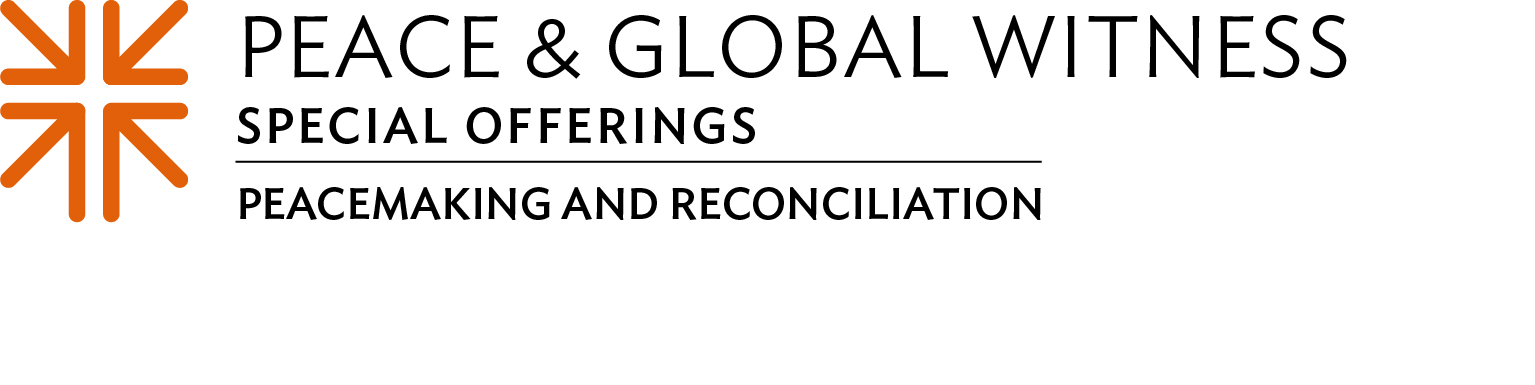 2020 Worship – Spanish translationLlamado a la adoraciónRvda. Gloria Ulloa, Iglesia Presbiteriana de ColombiaNos reunimos desde el occidente y hasta el oriente,desde el sur y hasta el norte,para celebrar al Dios de pazque nos acompaña en nuestras acciones de paz. Este Dios de paz nos acompañaen todas las circunstancias que nos rodean.Le alabamos. Amén.Canto de bienvenida: “Uyai mose” Glory to God #388Oración—Rvda. Lydia Neshangwe, Iglesia Presbiteriana Unida en África Austral, Zimbabwe con frases en shona, basada en “Una bendición no-tradicional” por Sor Ruth FoxMwari wedu (Nuestro Dios que es)Musiki wedu (Nuestro Dios Creador)Nyadenga wedu (Nuestro Padre Celestial)Bendícenos con incomodidad ante las respuestas fáciles, ante las medias verdades y las relaciones superficiales. Bendícenos con indignación ante la injusticia, la opresión y la explotación de la gente. Bendícenos con lágrimas para derramarlas por quienes sufren dolor, rechazo, hambre y guerra.Bendícenos con la insensatez suficiente para creer que podemos hacer la diferencia en este mundo.Muzita raBaba, nere Mwanakomana, nere Mweya Mutsvene. (En el nombre del Padre, del Hijo y del Espíritu Santo.)Amén.Himno: “This is My Song” (Glory to God #340)Oración de confesión: originalmente en armenio y árabe por estudiantes de la Near East School of Theology  Sr. Shant Agoushian, Unión de las Iglesias Evangélicas Armenias de Oriente Medio, y Sr. Jameel Maher Khadir, Iglesia Episcopal de Jerusalén y de Oriente MedioAl ver la bondad de Dios reconocemos nuestras faltas.Al reconocer la misericordia de Dios, nos atrevemos a decir la verdad sobre nuestro ser y nuestro mundo. Confesemos nuestros pecados, en la confianza de que somos hijos e hijas de Dios.Dios misericordioso, creador de este universo,en tu generosidad nos has dado un mundo de abundancia y diversidad,sin embargo vivimos dirigidos por la avaricia y el egoísmo.Confesamos que hemos desfigurado tu creacióny envenenado nuestro medio ambientepor medio de nuestros comportamientos consumistas y para lucro personalEn Cristo, nos hiciste hermanos y hermanascon la intención de que viviéramos en unidad,y sin embargo hemos construido murallas para separarnosde aquellas personas que son diferentes.Nos diste sabiduría y creatividad y las hemos usado para engañarnos mutuamentey para fabricar armas de destrucción y muerte.Nos diste leyes para ordenar nuestras vidas y hemos abusado de ellas para vengarnos y para castigar a nuestros enemigos.Hemos amado a la guerra en vez de trabajar por la paz.Hemos ignorado a la gente pobre y débil y honrado a quienes tienen riqueza y poder.En todo esto no hemos vivido de acuerdo a tu voluntad.Perdónanos, Señor, por habernos atrevido a presumir de nuestros logros humanosy por dejar de reconocer que tú, y solo tú, eres digno de nuestra alabanza.En tu misericordia, perdona nuestros pecados.Dios nos aceptó, simplemente por confiar en Cristo.ya que por medio de él nuestros pecados fueron perdonados.Que Cristo nos siga ayudando a predicar la paza quienes están cerca y lejos. Amén. (Phil. 3:9; Eph. 2:17)Saludo de pazOración de iluminación: Magdaléna Trgalová, Iglesia Evangélica de los Hermanos ChecosEspíritu Santo, concédenos un espíritu de apertura y la comprensión de lo que cada persona necesita recibir a través de la Santa Escritura.Al enfrentar una selección difícil entre la decisión fácil y la correcta, ayúdanos a elegir el camino angosto.También oramos por toda persona que está por lanzarsea una aventura de fe en cualquier parte del mundo. Amén.Oraciones del pueblo de Dios Desde cada rincón del planetainclinamos nuestro rostro a ti, O Dios.Reúnenos, todo tu pueblo junto, a orar.En medio de fuerzas que nos podrían separar,vincúlanos como tu Iglesia, en tu amor. Fortalécenos con tu gracia a través de nuestro encuentro,cualquiera que sea la forma en que nos hayamos reunido,con la verdad de tu presencia.En un mundo que añora ser renovado,clamamos con quienes sufren el dolor que los poderes y principados exprimen de los más pobres del mundo. Clamamos con quienes sufren enfermedadbajo la mirada indiferente del mundo.Clamamos con quienes sufren el golpe punzante de los pecados de la supremacía blanca.Clamamos con quienes buscan justicia, igualdad, y paz—paz en todo tiempo, en toda manera. En un mundo que se estira para alcanzar la plenitud,celebramos con quienes demuestran los frutos de tu Espírituy buscan participar de tu llamado al hermanamiento. Celebramos con quienes se esfuerzan para renovar el mundo.Celebramos con toda persona que se une a la comunidadbuscando colaborar con tu obra transformadora en el mundo. Haznos una comunidad que toma la forma de tu mesa de Comunión,donde cada persona recibe la bienvenida y se alimenta.Haznos un pueblo que ayuda a que tu familia crezcacon prácticas de mutualidad, generosidad, y justicia.Cuando Jesús regrese, que halle una comunidad de testigosa la verdadera identidad que Dios plantó en cada miembro—pueblo que pertenece mutuamente a sí mismo,pueblo que te pertenece a ti, O Dios,en tu Hijo, Jesús. Amén. Himno de ofertorio:  Ososo (Glory to God #103)Credo apostólico:Creo en Dios Padre Todopoderoso, Creador del cielo y de la tierra;y en Jesucristo, su único hijo, Señor nuestro;quien fue concebido por el Espíritu Santo,nació de la Virgen María,padeció bajo el poder de Poncio Pilato,fue crucificado, muerto, y sepultado;descendió a los infiernos;al tercer día resucitó de entre los muertos;ascendió al cieloy está sentado a la diestra de Dios Padre Todopoderoso,de donde vendrá a juzgar a los vivos y a los muertos.Creo en el Espíritu Santo, la Santa Iglesia Universal,la comunión de los santos, el perdón de los pecados,la resurrección del cuerpo, y la vida perdurable.Amén.Invitación a la mesa: En cinco idiomas de América Latina proclamamos:Español ¡Ésta es la mesa a la que Jesús nos invita! ¡Participemos de ella con alegríaQuechua: Ñaña turaykuna Señorpaq cenanman, qayllaykusunchis. Kusisqa  kausasunchisPortugués: Esta é a mesa para a qual Jesus nos convida! Vamos participar com alegria! Tsotsil: ¡Talan ta mexa, li Cristoe ta xik'ot!Guaraní: ¡kova Jesu mesa, ha'e ñanerenói hendape!¡ñañomoirümína vy'ape hendive!Canto: “Água, terra, vinho e pão” (Agua, tierra, vino y pan)Letra y música: Daniel do Amaral, encuentro AIPRAL, Sao Paulo, 2016Donde Dios planta semillas pronto empieza a germinarun gran árbol de la vida y los frutos del pomarAsí es, naturaleza, vida abundante a brotarEs Jesús que trae la Mesa y nos invita a cenarAgua transformada en vino, tierra donde nace el panPueblo que sigue el camino juntos de la mano vanAgua transformada en vino, tierra donde nace el panPueblo que sigue el camino juntos de la mano vanAcción de graciasAquí se pueden incluir una oración de acción de gracias a Dios, las palabras de institución de la Santa Cena, y una invocación del Espíritu Santo. Se puede orar el Padre Nuestro. Padre NuestroSe parte el pan:Damos gracias por este pan,fruto de la tierra, del trabajo,regalo de la gracia de Dios.Lo partimos y lo compartimos,haciendo memoria de las palabras y acciones,de los gestos, las miradas, los silenciosy la vida entregada del maestro de Nazaret. (El pan se parte y se comparte)Y damos gracias por el fruto de la vid,por la alegría de la comunión,por las alianzas que perduranen la búsqueda de justicia y plenitud.Tomamos de la copa,sabiéndonos parte de ese pueblo-comunidadque renueva su pacto por la vida. (La copa se llena y se comparte) Canto: “Ven a la mesa” por Eleazar Torreglosa, letra de creación colectivaEstribillo:Ven a la mesa, Cristo te invita,Ven a la mesa, ven.Trae tus penas, tus alegrías,Ven a la mesa, ven.1. El pan partido nos alimenta,Es cuerpo de JesúsPara unirnos en su caminoDe vida y luz2. Este es el vino de alegría_unPacto de relaciónEl buen vivir que Cristo ofrece_aLa creación. 3. Todas las veces que compartimosLa cena del SeñorMemoria hacemos del compromisoen su amor.4. Dame tu mano hermana y hermanoEn signo de uniónPara que seamos un solo cuerpoEn comunión. 5. Que la justicia_y misericordiaSean nuestro caminarLiberación de toda cadena_yvida en paz.Envío y bendiciónQue el Señor te bendiga y te proteja;que el Señor te mire con agradoy te muestre su bondad;que el Señor te mire con amor y te conceda la paz.Que la gracia del Señor Jesucristo, el amor de Dios y la participación del Espíritu Santoestén con todos ustedes. Amén.Canto final: Amen siakudumisa (Glory to God #598)